	HANNA GIBSON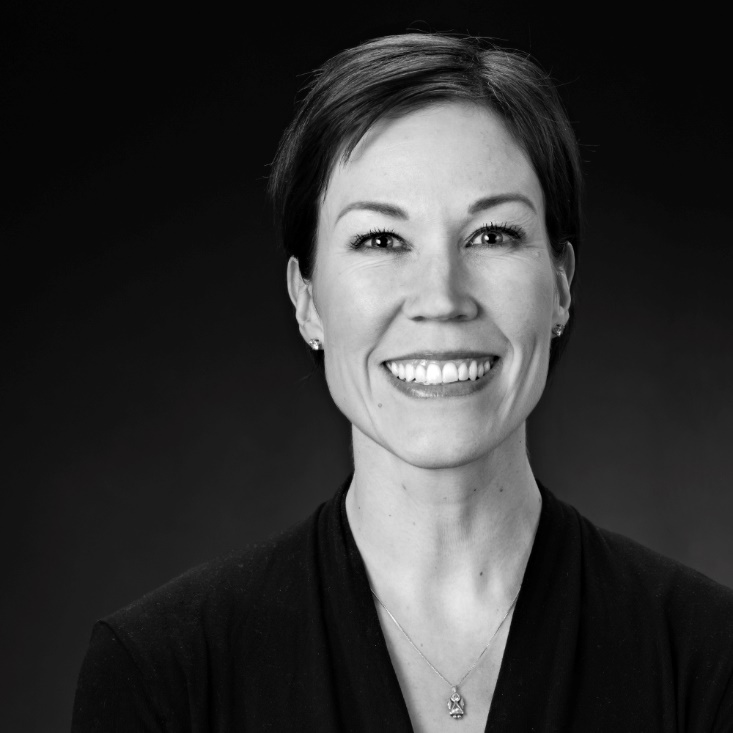 	s.1980 /182 cm/Tampere	Freelance näyttelijä (TeM)	Ääninäyttelijä	Sairaalaklovni	Teatteripedagogi	puh.: 040 763 3619	gibsonhanna@hotmail.com
Kielitaito: suomi, englanti (erinomainen), ruotsi (kohtalainen), saksa (välttävä) Erityistaidot: monipuolinen laulutaito (altosta sopraanoon), pianonsoitto, klovneria, ääninäytteleminen.Koulutus: -Tanssipedagogiikan perusteet (25op), Tampereen Avoin yliopisto 2020- Erityspedagogiikan perusteet (25op), Tampereen Avoin yliopisto 2020-2021- Erilliset opettajan pedagogiset opinnot (60op) Taideyliopisto, 2017–2018 - Estill voice training 5 day course, Ann-Marie Speed, HKT 2017 - Sairaalaklovnikoulutus, Sairaalaklovnit ry, 2011 - Klassisen laulun perustutkinto 2/3, Kuula opisto 2007 - TeM, Tampereen yliopiston näyttelijäntyönlaitos, Näty, 2002–2006 - Lahden kansanopisto, teatterilinja, 2002 - Vapaaehtoinen asepalvelus, Kotkan rannikkoalue, 2000 - Voionmaan opiston elokuvanäyttelemisen linja, 1999 TV-TYÖT  2018/Aikuisen naisen joulukalenteri/ Vulva/ohj. Lenka Hellstedt/YLE TV2 2017/ Huiman hyvä joulu / Pomo/ ohj. Olli Mononen/YLE TV2 2015–2018/Korpelan kujanjuoksu/ Saila/ ohj. Jukka Mäkinen/YLE TV2 2014/ Haamukirjoittaja /Näyttelijätär/ ohj. Lenka Hellstedt/ YLE TV2 2013/ Toisen kanssa /Arja/ ohj. Lauri Nurkse/ YLE TV2 TV-MAINOKSET 2005 Sonera, ohj.: Aku Louhimies2005 Valintalo, ohj.: Tuomas SalminenÄÄNITYÖT 2020 Äänikirjalukija, Word Audio Publishing International2018 Muumimuseo Tampere, englanninkielisiä muumihahmoja kuunneltaviin muumitaideteoksiin2014/ Timon Ateenalainen /Timandra /ohj.: Juha Luukkonen/Yleisradio vuodesta 2011 lähtien lukuisia dubbauksia eri lasten- ja nuorten ohjelmiin (BTI Studios Finland/Iyuno Finland) vuodesta 2011 lähtien lukuisia radiomainoksia Mediabeatille 2005–2013 äänikirjalukija CELIA-näkövammaistenkirjastolle TEATTERITYÖT 2019 Seinäjoen KT: ”Lapualaisooppera” (Lyyti) (paikkausrooli, esitykset marraskuusta esityskauden loppuun) ohj.: Juha Luukkonen 2019 Pyynikin kesäteatteri: ”Nuotin vierestä” (Raija Porakka) ohj.: Ola Tuominen 2019 Seinäjoen KT: ”Tästä asti aikaa” (Vilja) ohj.: Christian Lindroos 2018 Projektori-ryhmä ja Teatteri Siperia: ”Siinä näkijä missä tekijä” (Maija) sov. ja ohj. Juha Luukkonen  2017 Projektori-ryhmä: ”Jäälinna” (Nainen) sov. ja ohj.: Juha Luukkonen 2016 Tampereen työväen teatteri: "Kilpakosijat" (Suso Kasurinen) ohj.: Tommi Auvinen 2016 Kajaanin KT ja Projektori-ryhmä: "Pikku Prinssi" (Pikku Prinssi)  ohj.: Sinikka Lukinmaa 2015 Projektori-ryhmä: "Reitari ja Kalle-näkymä ylitte pohjosen kylän"  ohj.: Juha Luukkonen 2015–2011 Ahaa teatteri: "Viirun ja Pesosen joulu" (Tonttu, Kosonen, Anttonen) ohj.: Seppo Välinen 2014   Projektori-ryhmä: "Pyhä ja Paha" ohj.: Juha Luukkonen 2014   Kouvolan teatteri: "Kymenlaakson laulu" (Silja) ohj.: Juha Luukkonen 2012–2011 Ahaa teatteri: "Ella ja kaverit" (Tuukka) ohj.: Seppo Välinen 2010 Tampereen teatteri: "Sotahevonen" (mm. Sotilas, Piika) ohj.: Tommi Auvinen  2009   Tampereen teatteri: "Pudotuspeli" (Mervi Eerola) ohj.: Tommi Auvinen 2008   Tampereen teatteri: "Juhlat" (Mette) ohj.: Pasi Lampela 2008   Vaasan KT: "Viisas neitsyt" (Kaisu) ohj.: Mikko Roiha 2007   Vaasan KT: "Donna" (Donna) ohj.: Alexey Vasilchenko 2007   Vaasan KT: "Sydänmaa" (Sisko) ohj.: Juha Luukkonen 2007 Vaasan KT: "Niskavuoren nuori emäntä" (Malviina) ohj.: Juha Luukkonen 2006 Vaasan KT: "Risto Räppääjä ja Pakastaja- Elvi" (Elvi) ohj.: Markus        Packalen 2006 Vaasan KT: "Kalevala" (Beata/ Pohjan Neito) ohj.: Juha Luukkonen 2005 Törnävän kesäteatteri: "Robin Hood" (Lady Marian)  ohj.: Sarianne Paasonen  2005 Näty: "Gente dell'Ostrobottnia" (Maija) ja "La giovane padrona di casa Niskavuori" (Heta) ohj.: Hanno Eskola 2004 Näty: "Ja ilta oli rauhaisa" (Alikersantti Rita Osjajina)  ohj.: Yrjö-Juhani Renvall 2004 Törnävän kesäteatteri: "Ronja Ryövärintytär" (Suursyöjätär/ Männiäinen) ohj.: Juha Vuorinen 2004 Näty: ”Miehen kylkiluu” (Amalia) ohj.: Riku Innamaa OHJAUSTYÖT 2020 Pirkkalan seurakunta, ”Johannes-passio”, ohjaus, sovitus, kertoja2019 Pirkkalan seurakunta, ”Johannes-passio”, ohjaus, sovitus, kertoja 2018 Pirkkalan seurakunta, ”Matteus-passio”, ohjaus, sovitus, kertoja 2017 Pirkkalan seurakunta, ”Johannes-passio”, ohjaus, sovitus, kertojaOPETUSTYÖT 2019–2020 Tuntiopettaja näyttelijäntyön peruslinja, Suomen teatteriopisto 2019 lähtien tuntiopettaja ”teatteria kehitysvammaisille aikuisille”, Pirkan opisto2018–2019 Pirkan opiston tuntiopettaja, taiteen perusopetusta (TPO) lapsille ja nuorille 